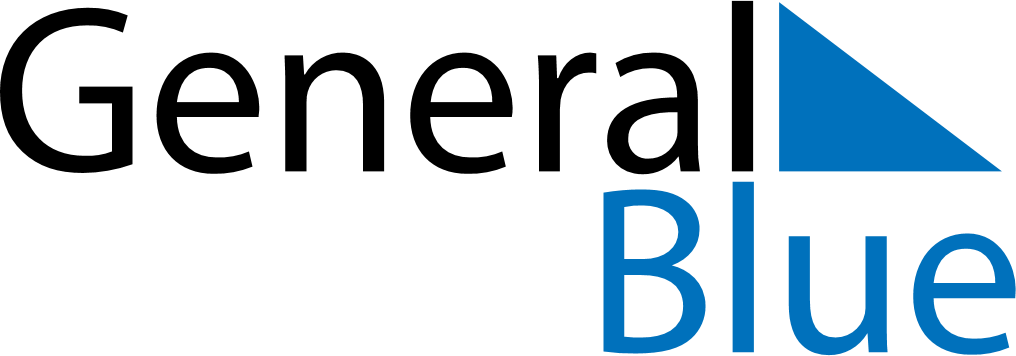 April 2024April 2024April 2024April 2024April 2024April 2024Fossby, Viken, NorwayFossby, Viken, NorwayFossby, Viken, NorwayFossby, Viken, NorwayFossby, Viken, NorwayFossby, Viken, NorwaySunday Monday Tuesday Wednesday Thursday Friday Saturday 1 2 3 4 5 6 Sunrise: 6:39 AM Sunset: 7:55 PM Daylight: 13 hours and 15 minutes. Sunrise: 6:36 AM Sunset: 7:57 PM Daylight: 13 hours and 21 minutes. Sunrise: 6:33 AM Sunset: 7:59 PM Daylight: 13 hours and 26 minutes. Sunrise: 6:30 AM Sunset: 8:02 PM Daylight: 13 hours and 31 minutes. Sunrise: 6:27 AM Sunset: 8:04 PM Daylight: 13 hours and 37 minutes. Sunrise: 6:24 AM Sunset: 8:06 PM Daylight: 13 hours and 42 minutes. 7 8 9 10 11 12 13 Sunrise: 6:21 AM Sunset: 8:09 PM Daylight: 13 hours and 47 minutes. Sunrise: 6:18 AM Sunset: 8:11 PM Daylight: 13 hours and 52 minutes. Sunrise: 6:15 AM Sunset: 8:13 PM Daylight: 13 hours and 58 minutes. Sunrise: 6:12 AM Sunset: 8:16 PM Daylight: 14 hours and 3 minutes. Sunrise: 6:09 AM Sunset: 8:18 PM Daylight: 14 hours and 8 minutes. Sunrise: 6:06 AM Sunset: 8:20 PM Daylight: 14 hours and 14 minutes. Sunrise: 6:04 AM Sunset: 8:23 PM Daylight: 14 hours and 19 minutes. 14 15 16 17 18 19 20 Sunrise: 6:01 AM Sunset: 8:25 PM Daylight: 14 hours and 24 minutes. Sunrise: 5:58 AM Sunset: 8:28 PM Daylight: 14 hours and 29 minutes. Sunrise: 5:55 AM Sunset: 8:30 PM Daylight: 14 hours and 34 minutes. Sunrise: 5:52 AM Sunset: 8:32 PM Daylight: 14 hours and 40 minutes. Sunrise: 5:49 AM Sunset: 8:35 PM Daylight: 14 hours and 45 minutes. Sunrise: 5:47 AM Sunset: 8:37 PM Daylight: 14 hours and 50 minutes. Sunrise: 5:44 AM Sunset: 8:39 PM Daylight: 14 hours and 55 minutes. 21 22 23 24 25 26 27 Sunrise: 5:41 AM Sunset: 8:42 PM Daylight: 15 hours and 0 minutes. Sunrise: 5:38 AM Sunset: 8:44 PM Daylight: 15 hours and 6 minutes. Sunrise: 5:35 AM Sunset: 8:47 PM Daylight: 15 hours and 11 minutes. Sunrise: 5:33 AM Sunset: 8:49 PM Daylight: 15 hours and 16 minutes. Sunrise: 5:30 AM Sunset: 8:51 PM Daylight: 15 hours and 21 minutes. Sunrise: 5:27 AM Sunset: 8:54 PM Daylight: 15 hours and 26 minutes. Sunrise: 5:25 AM Sunset: 8:56 PM Daylight: 15 hours and 31 minutes. 28 29 30 Sunrise: 5:22 AM Sunset: 8:59 PM Daylight: 15 hours and 36 minutes. Sunrise: 5:19 AM Sunset: 9:01 PM Daylight: 15 hours and 41 minutes. Sunrise: 5:17 AM Sunset: 9:03 PM Daylight: 15 hours and 46 minutes. 